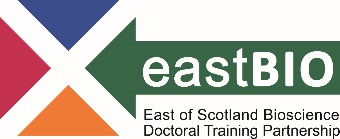 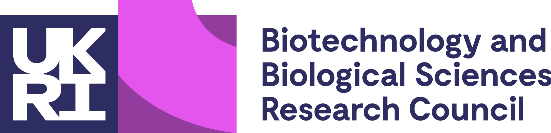 UKRI BBSRC/EASTBIO Doctoral Career Development Fund AwardsAre you a BBSRC/EASTBIO DTP-funded student who has recently submitted your PhD thesis and looking to start your career? Did you submit your doctoral thesis on or after the 1st of January 2021? Are you preparing for your next career step through fellowships or by seeking opportunities to develop interdisciplinary collaborations? Are you keen to build on your research or placement during your PhD study and engage in activities that will enable you to explore and/or develop skills relevant to a career in academia, industry or a business environment?Then we strongly encourage you to apply for a BBSRC/EASTBIO Doctoral Career Development Award this winter!Closing date for applications: 5pm on Monday the 6th of December 2021 (Round 1), orMonday the 4th of April 2022 (Round 2)EASTBIO DTP has a number of UKRI BBSRC-funded DCDF awards for finishing PhD BBSRC-funded students based in one of the EASTBIO DTP2 partner institutions in support of their career development in 3 areas: (1) developing new lines of research for Fellowship applications; (2) exploring new interdisciplinary research and innovation collaborations and (3) exploring the application of their doctoral research and/or training beyond academia for economic or societal impact in other sectors. 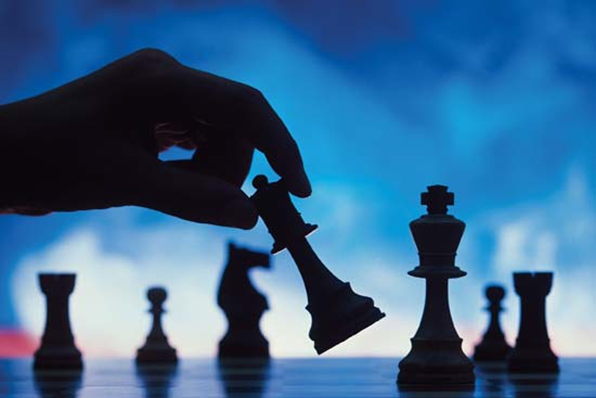 The aim of the DCDF Awards is to enable students to build on their doctoral research, PIPS or CASE placements, or any other training they received on their BBSRC studentship as they are making their first career steps. The awards seek to equip the next generation of bio-scientists with the depth and breadth of skills required to tackle global strategic challenges in academic and industry research and in wider society.To be eligible to apply, graduating students will have submitted their thesis between the 1st of January 2021 and the 30th of March 2022. Proposed projects/placements to be carried out for a 3-month period within an EASTBIO partner institution or an External Organisation. Successful applicants will be employed by the University of Edinburgh on a fixed 3-month contract with appropriate line management and mentorship arrangements. Awards include salary at grade UE6, project costs for travel/consumables or equivalent costs.How to apply:Read the DCDF Awards Scheme Factsheet carefully;Complete the EASTBIO Application Form together with any supporting documents as relevant for the proposed project/placement;Submit the Application Form & relevant documents to EASTBIO at enquiries@eastscotbiodtp.ac.uk. Email enquiries@eastscotbiodtp.ac.uk for further queries, of if you require support for application development.